Page 285. Exercice 14. Extrait du Brevet.Monsieur Schmitt, géomètre, doit déterminer la largeur d'une rivière. Voici le croquis qu'il a réalisé : 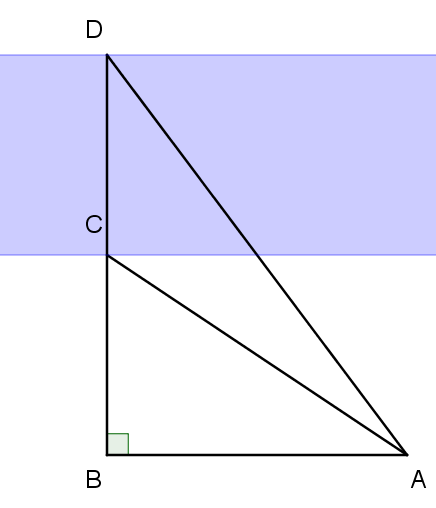 (Le rectangle bleu symbolise la rivière.)a. Calculer la longueur BC au dixième près.a. Calculer la longueur BD au dixième près.b. En déduire la largeur de la rivière à un mètre près.